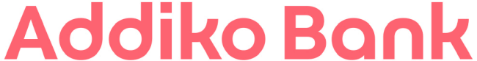 PRIOPĆENJE ZA MEDIJEAddiko Red Friday ponovno smanjuje kamatne stope Zagreb, 3. rujna 2020. – Addiko banka je za petak, 4. rujna, pripremila posebnu pogodnost za sve korisnike kojima je potrebna gotovina u brzom roku – 25% popusta na kamate za gotovinske kredite.U sklopu posebne ponude Addiko Red Friday, koju je banka prvi put uvela još 2018. godine, svi postojeći ili novi korisnici mogu ostvariti najpovoljnije uvjete gotovinskih kredita* na tržištu u petak, 4. rujna, i to za cijelo vrijeme otplate. Svi zahtjevi za gotovinske kredite u kunama i eurima koji budu podneseni u petak, 4. rujna, te kasnije odobreni, ostvaruju pravo na akcijsku kamatnu stopu. Na primjeru kredita u eurima, za Addiko Plus kredit akcijska kamatna stopa iznosi 4,86% (EKS od 5,09%) umjesto redovnih 6,65% (EKS od 6,89%). Radi se o najpovoljnijoj fiksnoj kamatnoj stopi za gotovinske nenamjenske kredite na tržištu u ovome trenutku.*Primjerice, za iznos kredita od 12.000 EUR, uz kamatnu stopu 4,86% te rok otplate 59 mjeseci, mjesečni anuitet iznosit će 229,07 EUR uz EKS od 5,32%. Ukupna otplata na kraju kredita iznosit će 13.516,95 EUR, od čega plaćene kamate 1.516,95 EUR. Pritom nema troškova obrade kredita, a kredit se može jednostavno i brzo zatražiti, osim u Addiko poslovnicama, i putem Addiko Virtualne poslovnice (https://virtualnaposlovnica.addiko.hr/) iz udobnosti vlastitog doma i bez ijednog posjeta banci.„Addiko banka kontinuirano ulaže u poboljšanje kvalitete života te svojim korisnicima osigurava jednostavne, brze i praktične bankarske usluge. Bankarska pogodnost Addiko Red Friday potpuno je inovativni koncept kojeg smo uveli prije dvije godine te naš način da se  klijentima zahvalimo na ukazanom povjerenju i omogućimo im gotovinske kredite po nevjerojatno povoljnim uvjetima, posebno u ovoj neizvjesnoj gospodarskoj situaciji“, poručila je Petra Bašić Jantolić, izvršna direktorica Upravljanja proizvodima i odnosima s klijentima za građanstvo iz Addiko banke.*	Prema Informativnoj listi ponude kredita potrošačima Hrvatske narodne banke https://www.hnb.hr/informativna-lista-ponude-kredita-potrosacimaKontakt za medije: Korporativne komunikacijeŽeljka MartinovićEmail: zeljka.martinovic@addiko.comTel: 091 4979 706